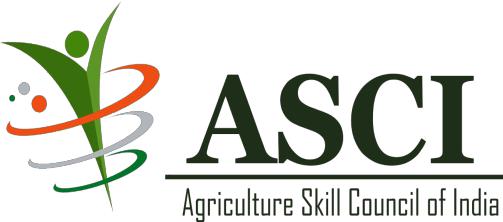                                       Agriculture Skill Council of India                               Training Calendar for Assessors (Oct-Dec 2023)BatchBatch TypeBatchJob Role (QP Code)TOA Date [(Start Date - EndName & Contact of the InEmail IDIDBatch TypeModeJob Role (QP Code)Date)-(DD-MM-YYYY)]chargeEmail IDIDModeDate)-(DD-MM-YYYY)]chargeYet to be createdYet to be createdYet to be createdOnlineOnline2nd week of Nov 20232nd week of Nov 2023Shrinkhala Singhshrinkhala@asci-india.comshrinkhala@asci-india.comYet to be createdYet to be createdYet to be createdTraining of Assessor-ExistingTraining of Assessor-ExistingOnlineOnlineSmall Dairy Farmer (AGR/Q4104) - v1.0, Small Piggery Farmer (AGR/Q4503) - v1.0, Small Poultry Farmer (AGR/Q4306) - v3.0, Small Dairy Farmer (AGR/Q4104) - v1.0, Small Piggery Farmer (AGR/Q4503) - v1.0, Small Poultry Farmer (AGR/Q4306) - v3.0, 2nd week of Nov 20232nd week of Nov 2023Ph: 0124-4814659 Ext-23shrinkhala@asci-india.comshrinkhala@asci-india.comYet to be createdYet to be createdYet to be createdOnlineOnline2nd week of Nov 20232nd week of Nov 2023shrinkhala@asci-india.comshrinkhala@asci-india.comYet to be createdYet to be createdYet to be createdTraining of Assessor-ExistingTraining of Assessor-ExistingOnlineOnlineSmall Mushroom Grower (AGR/Q7808) - v1.0, Organic Grower (AGR/Q1201) - v3.0, Mushroom Grower(Entrepreneur) (AGR/Q7803) - v3.0, Small Organic Cultivator (AGR/Q1207) Small Mushroom Grower (AGR/Q7808) - v1.0, Organic Grower (AGR/Q1201) - v3.0, Mushroom Grower(Entrepreneur) (AGR/Q7803) - v3.0, Small Organic Cultivator (AGR/Q1207) 2nd week of Nov 20232nd week of Nov 2023Shrinkhala SinghPh: 0124-4814659 Ext-23shrinkhala@asci-india.comshrinkhala@asci-india.comYet to be createdYet to be createdYet to be createdTraining of Assessor-ExistingTraining of Assessor-ExistingOnlineOnlineGardener, AGR/Q0801; Organic Grower, AGR/Q1201; Mushroom Grower (entrepreneur), AGR/Q7803Gardener, AGR/Q0801; Organic Grower, AGR/Q1201; Mushroom Grower (entrepreneur), AGR/Q78033rd week of Nov 20233rd week of Nov 2023Shrinkhala SinghPh: 0124-4814659 Ext-23shrinkhala@asci-india.comshrinkhala@asci-india.comshrinkhala@asci-india.comshrinkhala@asci-india.comYet to be createdYet to be createdYet to be createdTraining of Assessor-ExistingTraining of Assessor-ExistingOnlineOnlineAquaculture Worker, AGR/Q4904; Inland Capture Fisherman cum Primary Processor, AGR/Q5003Aquaculture Worker, AGR/Q4904; Inland Capture Fisherman cum Primary Processor, AGR/Q50034th week of Nov 20234th week of Nov 2023Shrinkhala SinghPh: 0124-4814659 Ext-23shrinkhala@asci-india.comshrinkhala@asci-india.comYet to be createdYet to be createdYet to be createdTraining of Assessor-ExistingTraining of Assessor-ExistingOnlineOnlineLivestock Service Provider, AGR/Q4804; Dairy Farmer/ Entrepreneur, AGR/Q4101Livestock Service Provider, AGR/Q4804; Dairy Farmer/ Entrepreneur, AGR/Q41014th week of Nov 20234th week of Nov 2023Shrinkhala SinghPh: 0124-4814659 Ext-23shrinkhala@asci-india.comshrinkhala@asci-india.com